Nature all around us Photography Competition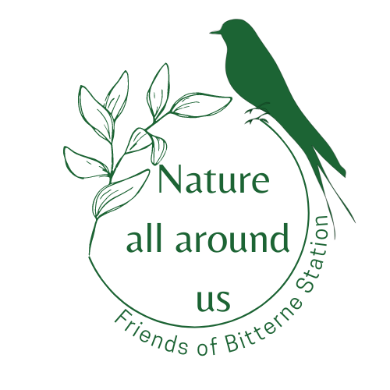 SUBMISSION FORMPlease read the following guidelines and complete the fields below to enter the competition.Simply email a copy of this form alongside the photo/ photos you are entering to bitternestationhub@gmail.com by the 7th of June 2023.We will retain the email to contact you if your photo is selected to arrange the collection of your prize. _ _ _ _ _ _ _ _ _ _ _ _ _ _ _ _ _ _ _ _ _ _ _I confirm that the photo/photos attached have been taken by myself and I fully own the copyright of the materials submitted                          YES  -  NO (delete as appropriate)I am happy for my photo to be used as inspiration for the artworks of the project “Nature all around us” by artist Joanna Rose Tidey                    YES  -  NO (delete as appropriate)I am happy for the photos to be used by the project ‘Nature all around us’ to promote nature, the art trail and the project (online and offline). The photo/photos will not be used for any other project or commercial activity and the author (yourself) will always be fully acknowledged.                    YES  -  NO (delete as appropriate)Name (as you would like to be acknowledged as the author of the photos)___________________________________________________________The location where the photo was taken (approximate)_________________________________________________________Any other information or comment you would like to provide: